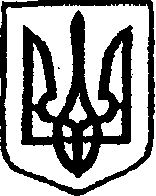 УКРАЇНАЖИТОМИРСЬКА  МІСЬКА  РАДА   ПРОЄКТ   Р І Ш Е Н Н Явід ___________ № ______                      м.ЖитомирПро затвердження переліку об’єктів нерухомого майна, що є власністю Житомирської міської територіальної громади Відповідно до ст.26 Закону України «Про місцеве самоврядування в Україні» міська радаВИРІШИЛА:Затвердити перелік об’єктів нерухомого майна, що є власністю Житомирської міської територіальної громади згідно з додатком.	2.   Контроль за виконанням цього рішення покласти на заступника міського голови з питань діяльності виконавчих органів ради відповідно до розподілу обов'язків.Міський голова							Сергій СУХОМЛИН2							Додаток							до проєкту рішення міської ради							від __________№______Перелік об’єктів комунального майна, що є власністю Житомирської міської територіальної громади3Продовження додатка4Продовження додаткаНачальник відділу по управлінню та приватизації комунального майна міської ради 							О.КРАВЧУКСекретар міської ради							В.КЛІМІНСЬКИЙ№ п/пПризначення об'єкта нерухомостіАдресаЛітера за планомПлоща м²Балансоутримувач1234561нежитлові приміщення   № 71вул. Покровська, 139А118,90КП «Виробниче житлове ремонтно-експлуатаційне підприємство № 6» Житомирської міської ради2нежитлові приміщення   № 72вул. Покровська, 139А117,30КП «Виробниче житлове ремонтно-експлуатаційне підприємство № 6» Житомирської міської ради3нежитлові приміщення   № 74вул. Покровська, 139А106,50КП «Виробниче житлове ремонтно-експлуатаційне підприємство № 6» Житомирської міської ради4гаражпров. І Київський, 1вА50,50КП «Виробниче житлове ремонтно-експлуатаційне підприємство № 9» Житомирської міської ради5нежитлове приміщеннявул. Лук’яненка, 5А59,40КП «Житомирводоканал» Житомирської міської ради6нежитлове приміщеннявул. Мазепи, 85аА        9,0КП «Житомирводоканал» Житомирської міської ради7сховищевул. Бальзаківська, 4А286,3КП «Виробниче житлове ремонтно-експлуатаційне підприємство № 6» Житомирської міської ради1234568складське приміщенняЖитомирська область, Житомирський район, на території Тетерівської сільської територіальної громади106,1КП «Житомирводоканал» Житомирської міської ради  9об’єкти нерухомого майна позаміського закладу оздоровлення та відпочинку "Супутник":Житомирська область, Житомирський район,Березівська сільська територіальна громада, с.Іванівка, вул. Санаторна, 2аКП «Парк»Житомирської міської ради9.1   павільйон ПП - 1Житомирська область, Житомирський район,Березівська сільська територіальна громада, с.Іванівка, вул. Санаторна, 2аБ        53,2КП «Парк»Житомирської міської ради9.2   павільйон Житомирська область, Житомирський район,Березівська сільська територіальна громада, с.Іванівка, вул. Санаторна, 2аВ101,9КП «Парк»Житомирської міської ради9.3   корпус № 1Житомирська область, Житомирський район,Березівська сільська територіальна громада, с.Іванівка, вул. Санаторна, 2аГ388,7КП «Парк»Житомирської міської ради9.4   корпус № 6Житомирська область, Житомирський район,Березівська сільська територіальна громада, с.Іванівка, вул. Санаторна, 2аД132,1КП «Парк»Житомирської міської ради9.5   корпус № 2Житомирська область, Житомирський район,Березівська сільська територіальна громада, с.Іванівка, вул. Санаторна, 2аЕ205,8КП «Парк»Житомирської міської ради9.6   естрадаЖитомирська область, Житомирський район,Березівська сільська територіальна громада, с.Іванівка, вул. Санаторна, 2аЖ169,2КП «Парк»Житомирської міської ради9.7   корпус № 3Житомирська область, Житомирський район,Березівська сільська територіальна громада, с.Іванівка, вул. Санаторна, 2аЗ203,1КП «Парк»Житомирської міської ради9.8   котельняЖитомирська область, Житомирський район,Березівська сільська територіальна громада, с.Іванівка, вул. Санаторна, 2аИ 11,8КП «Парк»Житомирської міської ради9.9   хімводоочисткаЖитомирська область, Житомирський район,Березівська сільська територіальна громада, с.Іванівка, вул. Санаторна, 2аК 15,4КП «Парк»Житомирської міської ради 9.10  операторськаЖитомирська область, Житомирський район,Березівська сільська територіальна громада, с.Іванівка, вул. Санаторна, 2аЛ   5,5КП «Парк»Житомирської міської ради9.11  будівля лазні-сушкиЖитомирська область, Житомирський район,Березівська сільська територіальна громада, с.Іванівка, вул. Санаторна, 2аМ163,0КП «Парк»Житомирської міської ради9.12  овочесховищеЖитомирська область, Житомирський район,Березівська сільська територіальна громада, с.Іванівка, вул. Санаторна, 2а1Н 32,0КП «Парк»Житомирської міської ради9.13  сховище для     продуктівЖитомирська область, Житомирський район,Березівська сільська територіальна громада, с.Іванівка, вул. Санаторна, 2аН       42,2КП «Парк»Житомирської міської ради9.14  їдальняЖитомирська область, Житомирський район,Березівська сільська територіальна громада, с.Іванівка, вул. Санаторна, 2аО      373,2КП «Парк»Житомирської міської ради9.15  корпус № 4Житомирська область, Житомирський район,Березівська сільська територіальна громада, с.Іванівка, вул. Санаторна, 2аР      203,1КП «Парк»Житомирської міської ради9.16  корпус № 5Житомирська область, Житомирський район,Березівська сільська територіальна громада, с.Іванівка, вул. Санаторна, 2аП      213,5КП «Парк»Житомирської міської ради9.17  адмінбудівляЖитомирська область, Житомирський район,Березівська сільська територіальна громада, с.Іванівка, вул. Санаторна, 2аС      215,1КП «Парк»Житомирської міської ради9.18  туалетЖитомирська область, Житомирський район,Березівська сільська територіальна громада, с.Іванівка, вул. Санаторна, 2а1У          2,8КП «Парк»Житомирської міської ради9.19  туалетЖитомирська область, Житомирський район,Березівська сільська територіальна громада, с.Іванівка, вул. Санаторна, 2а2У        16,2КП «Парк»Житомирської міської ради9.20  туалетЖитомирська область, Житомирський район,Березівська сільська територіальна громада, с.Іванівка, вул. Санаторна, 2а3У         5,2КП «Парк»Житомирської міської ради9.21  альтанкаЖитомирська область, Житомирський район,Березівська сільська територіальна громада, с.Іванівка, вул. Санаторна, 2аТ         7,1КП «Парк»Житомирської міської ради9.22  альтанкаЖитомирська область, Житомирський район,Березівська сільська територіальна громада, с.Іванівка, вул. Санаторна, 2а1Т         7,1КП «Парк»Житомирської міської ради9.23  альтанкаЖитомирська область, Житомирський район,Березівська сільська територіальна громада, с.Іванівка, вул. Санаторна, 2аФ         7,2КП «Парк»Житомирської міської ради1234569.24  альтанка1Ф         7,29.25  альтанкаЧ       47,99.26 альтанкаХ       39,7